Муниципальное  бюджетное  дошкольное  образовательное                    учреждение детский сад № 9муниципального образования город Горячий Ключ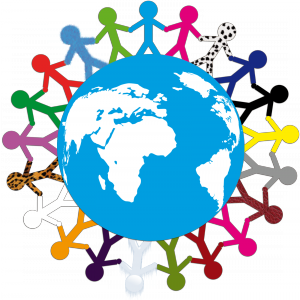 СОЦИАЛЬНЫЙ ПРОЕКТ«Все мы разные, но мы вместе!»в старшей группе детского сада «Малыши – Карандаши»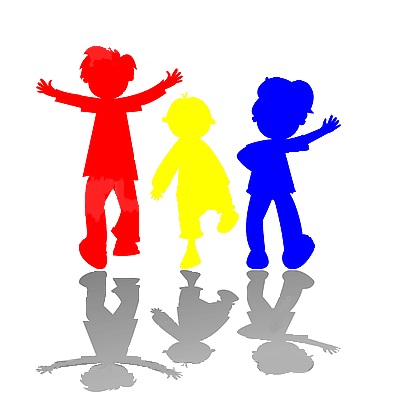 2017 год Участники проекта:дети старшей группы «Малыши карандаши», родители,воспитатель старшей группы «Малыши карандаши» Арутюнова А. Г.,музыкальный руководитель Абрамян А.Э.Руководитель проекта: Асатурян Гаянэ Григорьевна воспитатель старшей группы «Малыши—Карандаши»Срок проекта: с сентября 2017 г. по декабрь 2017г.Тип проекта: Познавательно-творческий, краткосрочныйАктуальность темы:          В настоящее время часто возникают дискуссии о мире без насилия и жестокости, и в современном обществе возникла необходимость формирования культуры толерантности у подрастающего поколения.       Россия – многонациональное государство, поэтому  нужно приобщать детей не только к культуре своего народа, но и к уважительному, доброму отношению к представителям других культур.         Мы проживаем в Краснодарском крае, и наш детский сад посещают дети разных национальностей. Они каждый день общаются, играют в разные игры, рассказывают сказки, поют, танцуют, внося в свою деятельность элементы национальной культуры. С сожалению, современный мир часто бывает жесток, и что самое страшное, жестокими становятся наши дети. Нам бы хотелось этим проектом содействовать развитию интереса и желания познакомиться с традициями и культурой других народов, воспитанию уважения к людям разных национальностей через все направления образовательной деятельности.         Проект разработан в соответствии с основными документами, задающими целевые ориентиры государственной политики в этой области, такими как Конституция Российской Федерации, «Концепция духовно-нравственного развития и воспитания личности гражданина России», проект ФЗ «О патриотическом воспитании граждан РФ» от 17.02.2016г., закон Краснодарского края  от 30 декабря 2013 года №2867-КЗ «О патриотическом воспитании в Краснодарском крае», долгосрочная краевая программа «Духовно-нравственное развитие детей и молодежи, становление и укрепление семейных  традиций в Краснодарском крае», а также ФГОС ДО и  соответствует его основополагающим принципам. В основу проекта  положено психологически ориентированное обучение, когда весь воспитательный и образовательный процесс планируется через игру, где происходит сохранение самоценности дошкольного детства и сохраняется сама природа дошкольника.Проблема:Проведенное анкетирование и опрос показали, что у воспитанников недостаточно представлений об особенностях национальной культуры народов, населяющих Краснодарский край:выставки, концерты, спектакли, связанные с данной тематикой, посещают около 25% опрошенных детей;песни народов мира (это были русские народные песни) смогли исполнить около 30% опрошенных;музыкальные инструменты других народов назвали 5%;национальные танцы других народов назвали около 8 %.Цель проекта:Формировать уважение  к традициям и особенностям культуры, разных народов, которые живут рядом.   Задачи:Обогащать духовный мир детей;Развивать у детей заинтересованное отношения к культуре людей разных национальностей;Формировать  у детей  толерантное отношение к людям всех национальностей.Вызывать интерес к истории своей страны;Воспитывать любовь к родному краю;Воспитывать гордость за великих людей России.Обогащать духовный мир детей;Пополнение предметно-развивающей среды  группы.Стратегия проекта:анализ результатов анкетирования и опроса участников проекта;согласование целей, задач, содержания и возможностей всех участников проекта, прогнозирование результата;поиск различных средств достижения цели.Условия эффективности реализации программы: Успешность и действенность при реализации проекта по воспитанию у детей дошкольного возраста нравственно-ценностных ориентаций, ее влияние на развитие ДОУ зависят от актуальности работы, заинтересованности и профессиональной компетентности участников образовательного процесса, системы методических и организационных мероприятий.Условия, созданные в ДОУ для реализации проекта в педагогическом коллективе, это:•	системность в методической работе с педагогами по повышению их профессиональных навыков и умений в педагогической деятельности (профессиональной компетентности).Создание творческой атмосферы и объединение усилий всего педагогического коллектива по построению образовательного пространства, где каждый ощущает свою значимость.•	Проведение открытых дискуссий по проблеме инновационной деятельности, где каждый высказывает собственную точку зрения, но решение принимается коллегиально.ОЖИДАЕМЫЕ РЕЗУЛЬТАТЫ 1.Результаты реализации проекта в первую очередь направлены на изменение содержания и методов образовательной работы с детьми.2. Повышение качественного уровня  социально–личностных          показателей детей.3. Становление гармоничной личности,  воспитание гражданина России. 4. Обобщение и систематизация социокультурных знаний дошкольников.5. Повышение интереса педагогов к проблеме духовно-нравственного воспитания.6. Повышение уровня педагогической культуры родителей.7. Пополнение научно-методической базы ДОУ, обновление предметно-развивающей среды.СОЦИАЛЬНОЕ ПАРТНЕРСТВО 1. Участие родителей.2. Взаимодействие в работе с детской библиотекой.3. Взаимодействие в работе со школой искусств ДК ст. Саратовской.4. Взаимодействие в работе с  МОАУСОШ  № 6.6. Привлечение профессиональных детских театров7. Привлечение представителей казачества.Реализация  плана действий Образовательная область «Познавательное развитие»1. НОД «Родная  станица»Цель: знакомить с административными зданиями станицы Саратовской, развивать понятие о культурных центрах, воспитывать любовь к родному краю.Способы: беседа о станице, просмотр презентации «Достопримечательности Саратовской».Средства: фотографии с изображением достопримечательностей станицы, компьютерная презентация, мультимедийная установка.2. НОД «Россия – мой дом»Цель: продолжать знакомить с РФ, знакомить с её географическим положением, условиями жизни, познакомить с Президентом РФ гербом, флагом, гимном, национальностями, развивать коммуникативные способности, воспитывать патриотические чувства.Способы: эвристическая беседа, прослушивание записи гимна, рассматривание карты РФ герба, флага.Средства: иллюстрации с изображением гимна, флага, фотография Президента РФ, диск с записью мелодии гимна, карта РФ.3. Д/и «Найди по карте»Цель: продолжать знакомить с понятиями «план», «карта», «схема»; учить читать планы-карты, развивать познавательный интерес детей вызывать интерес к изучению картографии.Способы: беседа, рассказ воспитателя, дидактическая игра.Средства: карта РФ, карта мира, карта Краснодарского края, план-карта г. Горячий ключ, план-карта станицы Саратовской, карточки с условными обозначениями, фишки.4. НОД «История страны: День народного единства»Цель: знакомить с государственными праздниками, продолжать знакомить с историей нашей страны, развивать познавательный интерес, стремление узнавать новое о своей стране, воспитывать гордость за свою страну, обогащать духовный мир детей.Способы: просмотр мультфильма «Минин и Пожарский», рассказ воспитателя об освобождении от польского ига, вопросы детей.Средства: мультимедийная установка, диск с записью мультфильма, фотографии Дмитрия Пожарского и Козьмы Минина.Литература:1. Программа «От рождения до школы» по ред. Н. Е. Вераксы, Т. С. Комаровой, М. А. Васильевой2. О. В. Лебедева «Патриотическое воспитание»Образовательная область «Речевое развитие» 1. НОД «Путешествие по родной станице» (Составление рассказа по фотографиям с видами посёлка)Цель: продолжать учить составлять рассказы, из личного опыта, опираясь на иллюстрации, развивать коммуникативные способности детей, воспитывать патриотические чувства.Способы: инструкции воспитателя, рассказы детей, вопросы воспитателя.Средства: иллюстрации с изображением достопримечательностей посёлка, модель составления рассказа.2. Д/и «Вопрос – ответ»Цель: учить формулировать вопросы, учить отвечать на вопросы полным ответом, используя новые понятия, развивать монологическую и диалогическую речь, развивать познавательный интерес, исследовательские способности детей, обогащать духовный мир детей.Способы: дидактическая игра.Средства: опорные картинки, фишки.3. НОД Составление рассказа на тему «День народного единства» с опорой на схему.Цель: учить составлять рассказ опираясь на схему, продолжать знакомить с родной историей, государственными праздниками, развивать коммуникативные способности детей, воспитывать любовь к родному краю.Способы: инструкции воспитателя, составление рассказа детьми, вопросы воспитателя.Средства: иллюстрации с изображением городов Москва, Краснодар, фотографии, схема-модель составления рассказа.4. Чтение стихотворения Михаила Пляцковского «Родина»Цель: учить слушать внимательно произведения литературы, учить простейшему анализу, развивать коммуникативные способности детей, воспитывать любовь в родине.Способы: чтение стихотворение, беседа о прочитанном.Средства: сборник стихов М.Пляцковского, иллюстрации русских пейзажей.5. Работа с родителями: конкурс стихов о родине.Цель: привлекать родителей к образовательному процессу, вызывать у детей желание участвовать в конкурсах, развивать любовь к поэтическому слову.     Сказки разных народов:«Девочка и лиса» - русская народная сказка«Соломенный бычок» - украинская народная сказка«Как петух лису обманул» - латышская народная сказка«Коза – кудрявые ножки» - таджикская народная сказка«Айога» - нанайская народная сказка«Заказчик и мастер» - армянская народная сказка«Чудесный клад» - молдавская народная сказка    Литература:1. Программа «От рождения до школы» по ред. Н. Е. Вераксы, Т. С. Комаровой, М. А. Васильевой                                                                                                            2. Толковый словарь под ред. Ожегова3. В. В. Гербова «Занятия по развитию речи детей»4. О. В. Лебедева «Патриотическое воспитание»5. Наши сказки. Составители: М.К. Боголюбская и А.Л. Табенкина.Образовательная область «Социально-коммуникативное развитие»                                                                       1. Сюжетно-ролевая игра «Мы едем в Москву»Цель: учить распределять роли между собой, продолжать знакомить со столицей нашей Родины, знакомить с профессиями проводник, стюардесса, экскурсовод, знакомить с правилами поведения в транспорте, развивать познавательный интерес, развивать умение использовать предметы-заместители в ходе игры, развивать воображение, воспитывать дружелюбное отношение друг к другу, воспитывать уважение к труду людей разных профессий.Способы: сюжетно-ролевая игра, инструкции воспитателя.Средства: предметы-заместители, карточки с обозначениями.2. Сюжетно-ролевая игра «Наша армия».Цель: учить самостоятельно, без ссор распределять роли, продолжать знакомить с историей страны, знакомить с военными профессиями и техникой, развивать умение использовать в игре предметы-заместители, развивать коммуникативные способности, воспитывать уважение к людям военных профессий.Способы: игра, инструкции воспитателя.Средства: предметы-заместители, карточки с обозначениями.3. Труд «Наведём порядок в доме»(посильный труд по уборке территории возле детского сада)Цель: учить видеть беспорядок и устранять его, развивать трудовые способности детей, воспитывать заботу о чистоте родного посёлка, бережное отношение к окружающей среде.Способы: беседа, уборка территории.Средства: технический инвентарь, схемы уборки территории.                                  Литература:1. Е. Е. Кравцова «Разбуди в ребенке волшебника»2. О. В. Дыбина «Занятия по ознакомлению с окружающим миром»Образовательная область «Художественно-эстетическое развитие»                                                                       1. Рисование «Народы России» (национальные костюмы)Цель: продолжать учить рисовать людей, пропорционально располагая все части тела, обучать в рисунке передавать характерные особенности русского национального костюма, развивать моторику рук, воспитывать интерес к рисованию, любовь к родине.Способы: рассматривание иллюстраций, рассказ воспитателя, пальчиковая гимнастика, самостоятельная работа детей.Средства: цветные карандаши, альбомные листы, иллюстрации.2. Рисование «Русская природа»Цель: познакомить с понятием «Пейзаж», учить рисовать пейзажи, продолжать обучать композиционному построению рисунка, развивать мелкую моторику рук, воспитывать любовь к родной природе.Способы: рассматривание пейзажей известных художников, чтение стихов о родной природе, самостоятельная работа детей.Средства: иллюстрации работ Шишкина, Левитана, сборник стихов о родине, краски, альбомные листы.3. Рисование «Наши символы»Цель: учить передавать в рисунке характерные особенности герба и флага РФ, продолжать знакомить с символикой России, развивать художественные способности детей, воспитывать патриотические чувства.Способы: рассматривание иллюстраций, инструкции воспитателя, самостоятельная работа детей.Средства: иллюстрации с изображением герба и флага, краски, заготовки из бумаги.4. Игра «Построим музей» (конструирование)Цель: познакомить с профессией архитектор, учить детей строить из отдельных элементов здания, познакомить с новыми понятиями «балкон», «колонна», «крыльцо», развивать конструктивные способности детей, воспитывать уважение к людям разных профессий.Способы: беседа о профессии, инструкции воспитателя, работа детей, обсуждение.Средства: строительный материал, иллюстрации, карты-схемы.5. Изготовление праздничных открыток. (аппликация)Цель: учить аккуратно вырезать из бумаги различные фигуры, продолжать учить располагать детали композиционно правильно, обучать технике симметричного вырезания, развивать художественные способности, воспитывать любовь к государственным праздникам.Способы: беседа, инструкции воспитателя, работа детей, презентация своей открытки.Средства: цветная бумага, ножницы, цветной картон, образцы, стенд для готовых работ.6. Лепка «Танк»Цель: продолжать обучать различным приёмам лепки, учить передавать характерные особености объекта лепки, развивать моторику рук, воспитывать уважение к людям военных профессий.Способы: рассматривание образцов, работа детей, презентация своей работы.Средства: образцы, пластилин, инвентарь для лепки.7. Слушание музыки Д. Кабалевский «Походный марш»Цель: учить слушать музыку, выявлять характерные особенности жанров музыкальных произведений, развивать музыкальный слух, коммуникативные способности, воспитывать любовь к музыке.Способы: слушание музыки, беседа.Средства: музыкальный центр, диск с записью музыки, музыкальный стенд.8. Работа с родителями: конкурс макетов «Я люблю свой город» Цель: привлекать родителей к образовательному процессу, развивать эстетические качества детей, вызывать желание у детей и родителей участвовать в конкурсах.                                                                                                                     Литература:1. Т. С. Комарова «ИЗО»2. Л. В. Куцакова «Конструирование и ручной труд в детском саду»3. Т. Г. Казакова «Развивайте у дошкольников творчество»4. С.Ю. Афонькин «Народы России»Образовательная область «Физическое развитие»                                                                                                     1. Экскурсия на школьную спортивную площадку. Цель: продолжать знакомить с родным посёлком, знакомить со спортивными центрами посёлка, объяснять их назначение, дать понятие о пользе и важности спорта в жизни людей, вызывать желание заниматься спортом, вести здоровый образ жизни.Способы: экскурсия, беседа, физические упражнения.Средства: дневник экскурсий, план посёлка.2. Разучивание русских народных игр и игр других народов.Цель: познакомить детей с народными играми, вызывать желание узнавать новое о своей родной истории, развивать двигательные способности детей, воспитывать патриотические чувства, любовь к спорту.Способы: подвижные игры, рассказ воспитателя.Средства: схемы, иллюстрации, атрибуты для игр.Игры: «Ключи» , «Волк», «Капуста» - русские народные игры            «Липкие пеньки», «Стрелок» - башкирские народные игры            «Ванюша и лебеди», «Колечко» - белорусские н.и.            «Перетягивание», «Жмурки – носильщики» - кавказские н.и.            «Ловля оленей» - игра народов Севера            «Платок с узелком» - казахская н.и.3. Спортивный досуг: «Богатырская наша силушка»Цель: продолжать знакомить с военными профессиями, развивать двигательные навыки детей, приобщать к здоровому образу жизни.Способы: соревнования, подвижные игры, строевые упражнения.Средства: музыкальный центр, диски с записью музыки, атрибуты для игр.4. Здоровье «Он и она – вместе друзья» (гендерное воспитание)Цель: расширять знания о гендерной принадлежности детей, продолжать проводить здоровье сберегающую работу, развивать познавательный интерес.Способы: беседа, рассматривание иллюстраций.Средства: иллюстрации.5. Спортивный праздник «Папа, мама, я - спортивная семья»Цель: Развивать крепкие доверительные отношения в семье, развивать двигательные качества детей, воспитывать желание участвовать в соревнованиях.Способы: соревнования, подвижные игры, строевые упражнения.Средства: музыкальный центр, диски с записью музыки, атрибуты для игр.Литература:1. М. Д. Маханёва «Воспитание здорового ребенка»2. Т. И. Осокина «Физическая культура в детском саду»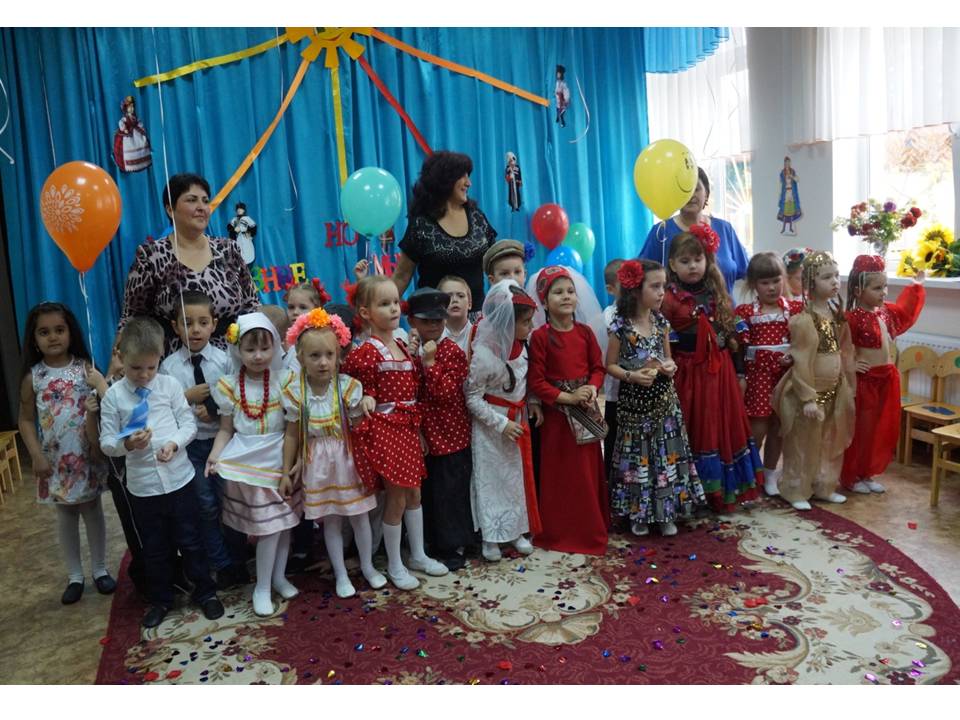 